ЗАЯВКА НА УЧАСТИЕв деловых встречах В2В с шведскими компаниями27 ноября 2017 года, 14:30 – 18:00Участие в мероприятии бесплатное!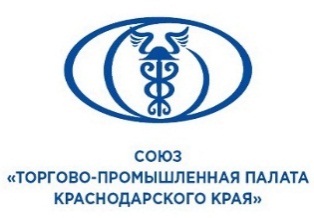 Заполненную заявку просьба отправить в Союз «Торгово-промышленная палата Краснодарского края» по факсу: +7 (861) 992-03-53, 992-03-39, 992-03-40, или по e-mail: polina@tppkuban.ru  		1. Полное наименование вашей организации:1. Полное наименование вашей организации:1. Полное наименование вашей организации:1. Полное наименование вашей организации:2. Адрес:2. Адрес:3. Телефон (с кодом города):3. Телефон (с кодом города):3. Телефон (с кодом города):Факс:Факс:E-mail:     Сайт:     Сайт:4. Основной вид деятельности вашей организации, описание производимой продукции или оказываемых услуг:4. Основной вид деятельности вашей организации, описание производимой продукции или оказываемых услуг:4. Основной вид деятельности вашей организации, описание производимой продукции или оказываемых услуг:4. Основной вид деятельности вашей организации, описание производимой продукции или оказываемых услуг:4. Основной вид деятельности вашей организации, описание производимой продукции или оказываемых услуг:4. Основной вид деятельности вашей организации, описание производимой продукции или оказываемых услуг:4. Основной вид деятельности вашей организации, описание производимой продукции или оказываемых услуг:4. Основной вид деятельности вашей организации, описание производимой продукции или оказываемых услуг:4. Основной вид деятельности вашей организации, описание производимой продукции или оказываемых услуг:5. Цели сотрудничества с шведскими компаниями:	 импорт			 поиск новых партнеров		Прочее:           	 экспорт			 совместное производство6. Укажите, пожалуйста, какая продукция/услуги вас интересуют: _______________7. Укажите, пожалуйста, наименования интересующих вас шведских фирм (фирмы), или их порядковые номера из списка:8. Представители Вашей организации на мероприятии (ФИО полностью, должность):5. Цели сотрудничества с шведскими компаниями:	 импорт			 поиск новых партнеров		Прочее:           	 экспорт			 совместное производство6. Укажите, пожалуйста, какая продукция/услуги вас интересуют: _______________7. Укажите, пожалуйста, наименования интересующих вас шведских фирм (фирмы), или их порядковые номера из списка:8. Представители Вашей организации на мероприятии (ФИО полностью, должность):5. Цели сотрудничества с шведскими компаниями:	 импорт			 поиск новых партнеров		Прочее:           	 экспорт			 совместное производство6. Укажите, пожалуйста, какая продукция/услуги вас интересуют: _______________7. Укажите, пожалуйста, наименования интересующих вас шведских фирм (фирмы), или их порядковые номера из списка:8. Представители Вашей организации на мероприятии (ФИО полностью, должность):5. Цели сотрудничества с шведскими компаниями:	 импорт			 поиск новых партнеров		Прочее:           	 экспорт			 совместное производство6. Укажите, пожалуйста, какая продукция/услуги вас интересуют: _______________7. Укажите, пожалуйста, наименования интересующих вас шведских фирм (фирмы), или их порядковые номера из списка:8. Представители Вашей организации на мероприятии (ФИО полностью, должность):5. Цели сотрудничества с шведскими компаниями:	 импорт			 поиск новых партнеров		Прочее:           	 экспорт			 совместное производство6. Укажите, пожалуйста, какая продукция/услуги вас интересуют: _______________7. Укажите, пожалуйста, наименования интересующих вас шведских фирм (фирмы), или их порядковые номера из списка:8. Представители Вашей организации на мероприятии (ФИО полностью, должность):5. Цели сотрудничества с шведскими компаниями:	 импорт			 поиск новых партнеров		Прочее:           	 экспорт			 совместное производство6. Укажите, пожалуйста, какая продукция/услуги вас интересуют: _______________7. Укажите, пожалуйста, наименования интересующих вас шведских фирм (фирмы), или их порядковые номера из списка:8. Представители Вашей организации на мероприятии (ФИО полностью, должность):5. Цели сотрудничества с шведскими компаниями:	 импорт			 поиск новых партнеров		Прочее:           	 экспорт			 совместное производство6. Укажите, пожалуйста, какая продукция/услуги вас интересуют: _______________7. Укажите, пожалуйста, наименования интересующих вас шведских фирм (фирмы), или их порядковые номера из списка:8. Представители Вашей организации на мероприятии (ФИО полностью, должность):5. Цели сотрудничества с шведскими компаниями:	 импорт			 поиск новых партнеров		Прочее:           	 экспорт			 совместное производство6. Укажите, пожалуйста, какая продукция/услуги вас интересуют: _______________7. Укажите, пожалуйста, наименования интересующих вас шведских фирм (фирмы), или их порядковые номера из списка:8. Представители Вашей организации на мероприятии (ФИО полностью, должность):5. Цели сотрудничества с шведскими компаниями:	 импорт			 поиск новых партнеров		Прочее:           	 экспорт			 совместное производство6. Укажите, пожалуйста, какая продукция/услуги вас интересуют: _______________7. Укажите, пожалуйста, наименования интересующих вас шведских фирм (фирмы), или их порядковые номера из списка:8. Представители Вашей организации на мероприятии (ФИО полностью, должность):9. ФИО, моб. телефон контактного лица:9. ФИО, моб. телефон контактного лица:9. ФИО, моб. телефон контактного лица:9. ФИО, моб. телефон контактного лица:9. ФИО, моб. телефон контактного лица:9. ФИО, моб. телефон контактного лица:9. ФИО, моб. телефон контактного лица:9. ФИО, моб. телефон контактного лица:9. ФИО, моб. телефон контактного лица: